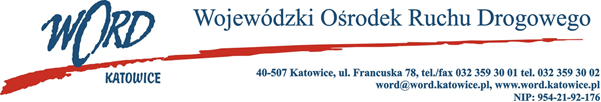 Postępowanie prowadzone jest zgodnie z REGULAMINEM  w sprawie zasad udzielania zamówień publicznych o wartości mniejszej  niż  130.000 zł.Katowice, dnia 1.03.2021 r. AT-ZP.261.6.2021.ŁŻDo wszystkich WykonawcówWojewódzki Ośrodek Ruchu Drogowego w Katowicach informuje, że postępowanie o udzielenie zamówienia AT- ZP.261.6.2021.ŁZ, którego przedmiotem jest świadczenie usług szerokopasmowego dostępu do Internetu przy pomocy sieci publicznej dla potrzeb Wojewódzkiego Ośrodka Ruchu Drogowego w  Katowicach oraz Oddziałów Terenowych na okres 24 miesięcy dla części 2 tj. Oddział Terenowy WORD w  Dąbrowie Górniczej zostaje unieważnione. Powodem unieważnienia jest fakt, że oferta z najniższą ceną przewyższa kwotę, którą zamawiający zamierza przeznaczyć na sfinansowanie zamówienia.Dyrektor